Prosper where you are planted1. You must be planted to flourishPsalm 92:12-15The Palm tree is adaptable and the Cedar is strong and usefulYou will still bear fruit in old ageA potted plant is easily transported but has a stunted growth 2. Build, plant and seek the peace of the cityJer.29:4-14God planted the remnant of the nation in BabylonGod determines the place He plants you – Acts 17:263. Joseph prospered while planted in slavery and prison Genesis 39:1-6, 19-23“The only disability in life is a bad attitude” Scott HamiltonWe are only limited by small mindedness and lack of faith – Eph.3:20There is a release to a greater destiny if we prove ourselves faithful – Ps.105:16-22God is the one who promotes – Psalm 75:6-7, Colossians 3:22-254. Stability comes from being planted in the WordPsalm 1There is coming a season of great fruitfulness to those who are planting themselves in God’s Word and ways – Eph.3:16-21 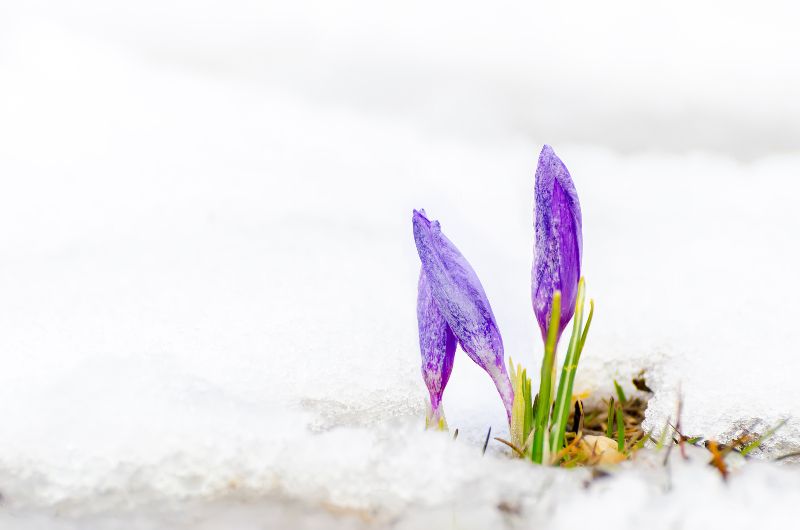 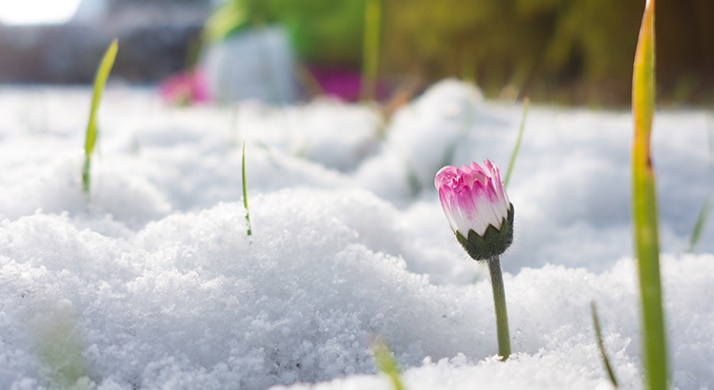 